MATEMATIKA – učni list1.naloga: Izračunaj.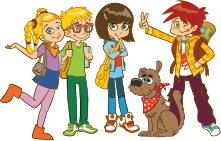 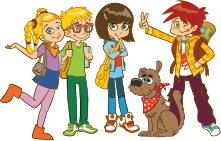 2.naloga: Reši besedilno nalogo.Jaka je v trgovskem centru opravil nakup. Koliko denarja je Jaka porabil za oblačila?Račun:Odgovor: ________________________________________________Koliko denarja mu je ostalo po nakupu oblačil, če je imel s seboj 100 €?Račun:Odgovor: _______________________________________________3.naloga: Reši neenačbi. 6.nalogaV množici A so večkratniki števila 4, ki so manjši od števila 40.V množici B so vsa števila, ki so večja od števila 5 in manjša od števila 21.                       Napiši elemente množic.A = {B = {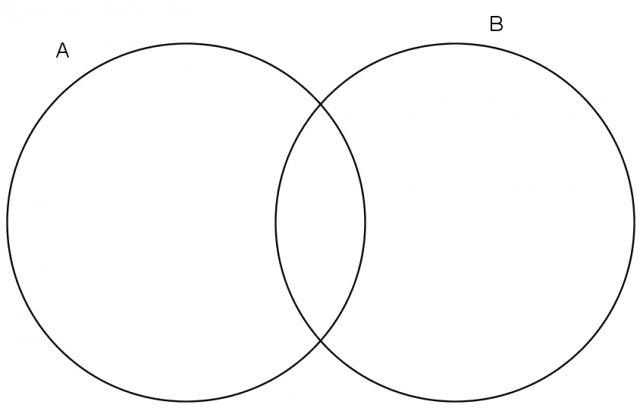 A  B = {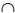 A  B = {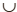 679346743963+250989-397288568767256359CENIK:pulover…… 25,75 €majica ……   8,49 €hlače ……   34,98 €knjiga ……  13,65 €8y162020-y6Rešitev:Rešitev:Rešitev:Rešitev:Rešitev:Rešitev:Rešitev:Rešitev:Rešitev:Rešitev:Rešitev:Rešitev:Rešitev:Rešitev:Rešitev:Rešitev:Rešitev:Rešitev:Rešitev:Rešitev:Rešitev:Rešitev:Rešitev:Rešitev:Rešitev:Rešitev:Rešitev:Rešitev:Rešitev:Rešitev:Rešitev:Števila, ki SO deljiva s 3Števila, ki NISO deljiva s 3Števila, ki SO deljiva z 2Števila, ki NISO deljiva z 2